Обучение ребенка умению управлять своим поведениемИгры родителей с тревожными детьмиИгры и упражненияПортрет смелого человека - играИтак, попросите сына или дочь представить себе смелого человека. Как он выглядит? Как ходит? Как общается с другими людьми? Как поступает в сложных ситуациях? Когда картинка возникнет в фантазии, попросите отразить ее на листе бумаги. Обсудите полученный рисунок. Пусть ребенок даст имя нарисованному смелому человеку. Дальше спросите, бывают ли у этого, предположим, Никиты тревоги или страхи? Скорее всего, вы получите отрицательный ответ, ведь нарисован очень смелый человек, сродни супергерою-победителю. Тогда задайте наводящие вопросы, которые должны привести ребенка к выводу, что не бывает людей, которые ничего не боятся. А смелый человек - это тот, кто может справиться со своей тревогой и страхами. Чтобы дети пришли к такому умозаключению, им стоит ответить на вопросы типа: "А у Никиты есть близкие? Разве он не боится, что с ними могут произойти какие-то неприятности? Если Никита - живой человек, то наверняка он бывает уставшим или больным. Может ли он в эти минуты быть таким же смелым? Не сомневается ли он, что сейчас может не справиться с трудностями?" и т. п.То есть ваша задача в данной игре - максимально "очеловечить" образ нарисованного смельчака, сделать его доступнее для ребенка. Поэтому помимо вопросов о чертах характера типа храбрости можно интересоваться любимыми блюдами смелого человека и тем, как он любит проводить свободное время, с кем дружит и т. д. Когда вы почувствуете, что образ стал реальнее, можно предложить ребенку неожиданный для него вопрос: "А чем ты схож с этим смелым человеком?" В случае затруднения с ответом помогите ребенку сами, сравнивая услышанное с тем, что вы знаете о своем сыне или дочери, а также с проявлениями смелости, которые были в его жизни.Примечание. Чтобы совсем сблизиться со своим недостижимым идеалом, можно предложить мальчику или девочке побеседовать с этим человеком. Говорить за обоих будет сам ребенок, сидя то на своем стуле (когда отвечает за себя), то пересаживаясь на пустой стул (когда должен отвечать Смелый человек).Покажи того, кого боишься - играРасспросите ребенка, в какой ситуации он почти всегда ощущает себя неспокойно. Например, вы услышали следующее: хотя учитель никогда не вел себя грубо по отношению к нему, он все равно сильно волнуется, когда отвечает у доски или остается один на один с педагогом.Предложите ребенку разыграть такую сценку. Пусть он выберет игрушку, которая будет играть его роль. Сам же он должен перевоплотиться в учителя и начать типичные для ситуации разговоры или действия. Когда наступает очередь ученика отвечать, то ребенок должен озвучить игрушку, взяв ее в руки и двигая в соответствии со сценарием.Сценка может длиться столько, сколько хочется юному режиссеру-исполнителю. Если же, напротив, вы видите, что действие зашло в тупик, то можете сыграть экспромтом за других персонажей, например за случайно заглянувшего директора школы или за другого ученика. Главное - своими действиями поддержать игру, возможно, придать ей более глубокий смысл.После окончания "премьеры" побеседуйте с ребенком. Узнайте, как он чувствовал себя в роли учителя. Чего он хотел от ученика? Что радовало педагога, что огорчало? Боялся ли чего-нибудь сам учитель? Такой взгляд из "тыла врага" поможет ребенку увидеть ситуацию по-другому и осознать, как это ни банально, что "учителя - тоже люди". Если удастся вызвать у ребенка сочувствие учителю и желание ему помочь, то это будет просто замечательно и для самого тревожного ребенка, и для его отношений с педагогом.Примечание. Дети часто предлагают и своим близким сыграть какую-нибудь роль в игре. Не отказывайте им в таких просьбах. Игра от этого только выиграет, так как вы сможете влиять на ее ход. Возьмите на себя роль ученика в вышеописанном сюжете. И тревожьтесь в этой роли изо всех сил! Так ребенок сможет со стороны увидеть нелепость таких волнений и узнает, что чувствует педагог, когда перед ним такой школьник.Спокойствие, только спокойствие! - играПопросите ребенка вспомнить какое-нибудь простое, всем известное стихотворение. Сейчас он должен будет читать его максимально спокойно, проговаривая по одной строчке, что бы ни происходило вокруг. А происходить вокруг будет то, что вы сумеете придумать страшного и неприятного. Вот такая у вас здесь роль. Можно сказать, как у старухи Шапокляк, но только вы-то знаете, что это на благо любимому чаду (все равно что поход к врачу).Пусть ребенок начнет читать первую строчку. Допустим, он произносит: "Ехал грека через реку". А вы тем временем подкрадетесь сзади и хлопнете в ладоши. Но чтец должен спокойно продолжить: "Видит грека: в реке рак". Тогда вы можете выключить свет или даже неожиданно толкнуть ребенка в плечо. В общем, так вы будете "издеваться над маленьким" до последней строчки стихотворения.Примечание. Чтобы удержаться в роли невозмутимого человека было легче, можно вспомнить Карлсона и постараться представить, как он читал бы этот стишок, демонстрируя всем, как ему спокойно и даже скучновато. Если же вам самому сложно выйти из роли любящего родителя и превратиться во вредного злопыхателя, то спасет тоже роль - наденьте шляпку старухи Шапокляк или запихните в карман игрушечную крысу. Так обозначатся границы вашей роли, то есть эти действия будете совершать "не вы", а выбранный персонаж. Папы могут воспользоваться также образом Карабаса Барабаса.Это направление в работе с тревожными детьми предполагает переход от новых приобретений внутреннего мира ребенка (в виде более высокой самооценки и умения расслабляться, делать комфортным свое состояние) к их внешнему выражению. То есть мы должны обучить ребенка применению своих знаний и умений на практике, чтобы изменилось не только его восприятие, но и поведение.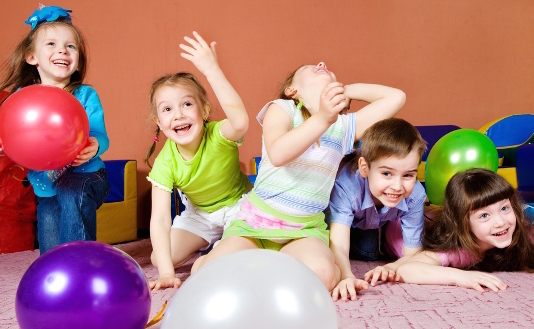 Прежде всего отметим, что тревожные дети излишне склонны к постоянному оцениванию себя и самокритике. Кроме того, в их воображении обычно имеется образ смелого человека - некого эталона, который ничего не боится. Поэтому задача этой игры - не помочь ребенку осознать свои недостатки, а, скорее, осознать свой идеал и сделать его более реальным и достижимым.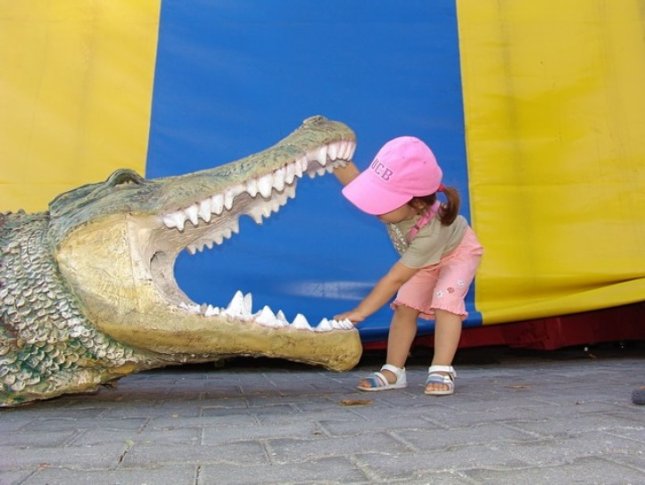 У тревожных детей нередки ситуации, когда они начинают больше беспокоится, если рядом находится определенный человек или животное. При этом они не то чтобы их боятся, а, скорее, чувствуют смутные опасения и дискомфорт. Их отрицательные эмоции могут являться следствием неопределенности, неизвестности и непонятности этих существ и их внутреннего мира. Чтобы они перестали быть такими чужими и пугающими, вы можете воспользоваться этой игрой.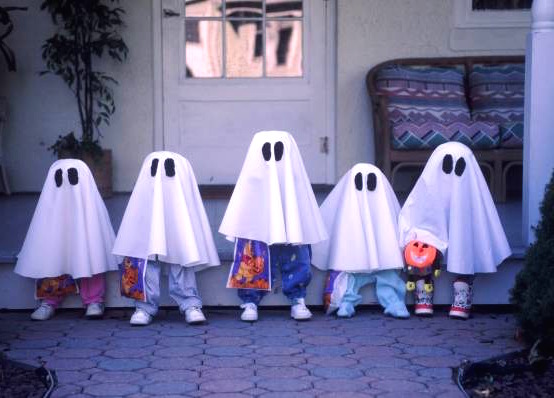 В этой игре ребенок будет тренироваться сохранять спокойствие в самых разных ситуациях, при испуге, удивлении, неожиданности, отвращении. Эти игровые навыки позднее он сможет использовать в обычной жизни.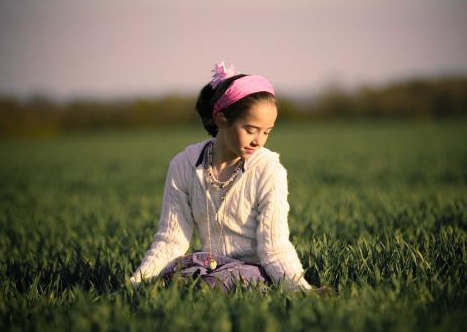 